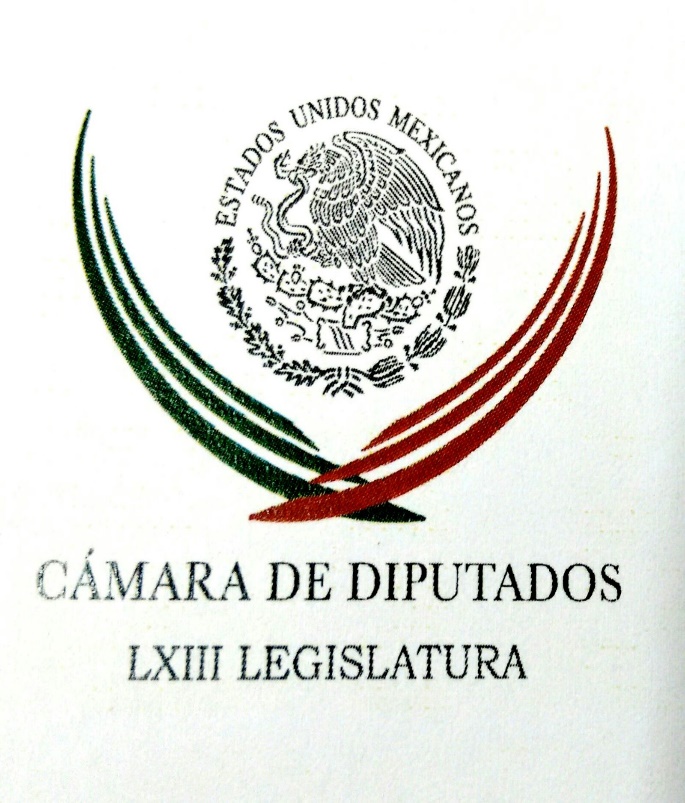 Carpeta InformativaPrimer CorteResumen: Marco Adame. Avanzan las precampañas a la presidenciaFallece la madre del jefe de Gobierno, Miguel Ángel ManceraExgobernador de Durango, Jorge Herrera, tramita 20 amparosEl PRI me dejó solo, Osorio Chong, Murillo y Beltrones me mintieron: Mario VillanuevaLa ‘lista del Kremlin’ perjudica las relaciones con EU, advierte Putin30 de enero de 2018INFORMACIÓN GENERALTEMA(S): Información General FECHA: 30/01/18HORA: 05:46NOTICIERO: En los Tiempos de la RadioEMISIÓN: Primer CorteESTACIÓN: 103.3 FMGRUPO: Radio Fórmula0Marco Adame. Avanzan las precampañas a la presidenciaMarco Antonio Adame, colaborador: Conforme avanzan las precampañas a la Presidencia de la República, se va despejando la atmósfera electoral, se van dibujando de mejor manera los aspirantes, si bien aún prevalece una gran incertidumbre sobre el resultado final de la selección, las encuestas más serias que se han publicado, como la última de El Universal, reflejan que Ricardo Anaya es el único precandidato que sube en las preferencias. Por el contrario, Meade se desploma y López Obrador está francamente topado. Si bien las encuestas no son predictivas, sí reflejan la posición del momento, por lo que para la coalición “Por México al Frente”, debe ser alentador el dato de la encuesta de Buendía, donde los jóvenes de 18 a 29 años, que representan 25 millones de votos, igual a 30 por ciento de los electores, quieren un cambio y no están dispuestos a respaldar la oferta de la continuidad. No hay que olvidar que son los jóvenes de la solidaridad, los de rescate ante las tragedias, quienes ante momentos de crisis actúan y que hoy se rebelan ante la injusticia, la corrupción y la falta de oportunidades para su desarrollo. Por otro lado, también es revelador que entre los careos entre precandidatos Anaya arrasa al PRI, es el único que puede ganarle a López Obrador, según se puede observar en los resultados. Así pues, Oscar Mario, a 150 días de la elección, se confirma la demanda de cambio, si bien no está totalmente claro el sentido del mismo; si las precampañas y futuras campañas se centran en los intereses de los ciudadanos y si las divisiones y enfrentamientos entre políticos no terminan por fundir las esperanzas de cambio, entonces habrá enormes posibilidades de que las elecciones del 1 de julio sean un verdadero punto de partida hacia un nuevo régimen, hacia un cambio inteligente y responsable y hacia un país más justo, más humano y más solidario. Duración 2´30´´, ys/m.TEMA(S): Información General FECHA: 30/01/18HORA: 07:42NOTICIERO: Enfoque Noticias EMISIÓN: Primer CorteESTACIÓN: OnlineGRUPO: NRM Comunicaciones0Fallece la madre del jefe de Gobierno, Miguel Ángel ManceraEl secretario particular de la Jefatura de gobierno capitalino, Luis Serna, manifestó hoy su pésame por el fallecimiento de la madre de Miguel Ángel Mancera Espinosa.“Lamento profundamente el sensible fallecimiento de Doña Raquel Espinosa, mamá de @ManceraMiguelMX. Un fuerte abrazo, te quiero mucho jefe”, escribió en su cuenta ‏@sernalui de Twitter. ys/m.TEMA(S): Información GeneralFECHA: 30/01/2018HORA: 08:50NOTICIERO: El Heraldo de MéxicoEMISIÓN: Primer CorteESTACION: OnlineGRUPO: El Heraldo de MéxicoExgobernador de Durango, Jorge Herrera, tramita 20 amparosEl exgobernador del estado, Jorge Herrera Caldera, ha promovido 20 amparos en lo que va de la actual administración, a pesar de que no hay denuncias en su contra, aunque la suma de juicios de este tipo interpuestos por 60 exfuncionarios es de 700.La Consejería General de Asuntos Jurídicos de Durango ha recibido la notificación de estos procesos, en respuesta a las investigaciones que realiza sobre la pasada administración. Galdino Torrecillas, titular de la Consejería, dijo:“Del ex gobernador recibimos tres juicios de amparo la semana pasada; en los tres juicios viene incluido él, promoviendo una suspensión, pero cuenta ya con más de 20 amparos desde que terminó su administración”.Aclaró que esto no será limitante para proceder en su contra si se encuentran elementos legales para denunciarlo a él o a los ex funcionarios que pudieran estar involucrados. “Si se giran las órdenes de aprehensión, que estamos esperando en los próximos días, van a tener que comparecer con su suspensión; no podrán ser detenidos, pero estarán enfrentando una acción penal”, dijo el funcionario estatal.Por el momento no hay denuncias contra Herrera Caldera, pero continúan las investigaciones por el desvío millonario de recursos económicos de distintas secretarias en el sexenio pasado en Durango.Sobre el tema, la contralora del estado, Rosario Castro Lozano, tiene abiertos 107 expedientes en proceso jurídico para su sustanciación, que involucrarían a 14 ex secretarios del anterior sexenio; siete de ellos están en proceso.“De lo que yo estoy enterada es que de la Cuenta Pública 2015, el auditor Superior de la Federación presentó tres denuncias penales relativas al estado de Durango”A nivel federal hay 386 procedimientos del sexenio del priista Herrera Caldera, de la Auditoría Superior de la Federación y de la Secretaría de la Función Pública.“Nos hacen llegar informes de que hay inconsistencias con posible comisión de delitos, por lo que hay que esperar los resolutivos, ya que sólo somos coadyuvantes de éstas”.A nivel estatal, el gobernador José Rosas Aispuro Torres, de extracción panista, confirmó que ya se pidió la colaboración de la Interpol para la localización y detención de Cristina y Lourdes Díaz Herrera, ex secretaria de Finanzas y ex directora administrativa de la Secretaría de Salud.Las dos hermanas tienen orden de aprehensión por haber adquirido equipo para un hospital con un valor superior a los 82 millones de pesos, y que en realidad tuvieron un costo de 17 millones de pesos.Aunque tenían amparos, dejaron de presentarse a las audiencias, por lo que perdieron la protección judicial. ar/m  TEMA(S): Información GeneralFECHA: 30/01/2018 HORA: 07: 19 AMNOTICIERO: Fórmula OnlineEMISIÓN: Primer CorteESTACION: OnlineGRUPO: FórmulaEl PRI me dejó solo, Osorio Chong, Murillo y Beltrones me mintieron: Mario VillanuevaEl exgobernador de Quintana Roo, Mario Villanueva Madrid, detenido hace casi 17 años por delitos contra la salud y quien actualmente se encuentra preso en el área médica del Reclusorio Norte de la Ciudad de México, aseguró que en este tiempo la mayoría de los priistas que se decían sus amigos, lo dejaron solo, le dieron la espalda.En una entrevista realizada en el reclusorio por el periodista Ciro Gómez Leyva, el quintanarroense confesó que cuando fue detenido en 2001 y trasladado al penal de Almoloya, en el Estado de México, un personaje le ofreció su apoyo, aunque no es priista.Se trata, dijo, de Diego Fernández de Cevallos, exsenador y excandidato presidencial por el Partido Acción Nacional (PAN).En la entrevista, el exmandatario relató que tiene problemas de salud, pero es optimista e insistió en que la ley le ofrece algunos beneficios "que creo que me permitirán regresar a casa y eso ayuda a mi mente a estar un poco mejor".Con 69 años a cuestas informó que buscará el beneficio de la prisión domiciliaria o por cuestión de salud, que solicitó antes de que se fuera a Estados Unidos. "Como no pensé que me extraditarían, porque se trata de los mismos hechos por los que me juzgarían en Estados Unidos, y tanto la Constitución de Estados Unidos Mexicanos como el tratado de la extradición lo prohíbe, pues entonces, con mi abogado, hicimos la petición. Y en ese tiempo la sentencia, la magistrada del Tribunal Unitario, determinó que lo negaba, porque faltaba un dictamen médico", declaró. Su principal malestar es la Enfermedad Pulmonar Obstructiva Crónica (EPOC) que dijo, se le desarrollo cuando estuvo preso en Almoloya por el trato que le dieron además de que ocurrió un incendio intencional en su celda en el 2002.Tras relatar cómo ha sido su vida en prisión, cómo el exsecretario de Gobernación Miguel Ángel Osorio Chong, Jesús Murillo Karam y Manlio Fabio Beltrones le mintieron sobre ofrecerle su apoyo, y dijo no culpar por ello al Presidente Enrique Peña Nieto. bmj/mTEMA(S): Información GeneralFECHA: 30/01/2018HORA: 08:03NOTICIERO: Noticieros TelevisaEMISIÓN: Primer CorteESTACION: 08:03GRUPO: Televisa0La ‘lista del Kremlin’ perjudica las relaciones con EU, advierte PutinEl presidente ruso, Vladimir Putin, dijo este martes que la llamada “lista del Kremlin” elaborada por Washington, y que incluye a más de un centenar de personas cercanas a él, perjudica las relaciones entre Rusia y Estados Unidos, y las deja en punto muerto.“Es una auténtica tontería llevar nuestras relaciones a cero. Esperábamos esta lista, no lo voy a ocultar, y estábamos decididos a dar pasos en respuesta, bastante serios, que llevarían nuestras relaciones al punto cero. Pero de momento vamos a abstenernos de dar este paso”, dijo Putin, en una reunión con activistas de su campaña electoral.Putin, además, ironizó y dijo sentirse triste por el hecho de que él no ha sido incluido en la lista, en la que están sus principales colaboradores.Al mismo tiempo, el mandatario ruso advirtió que Rusia seguirá de cerca la evolución de la situación, en alusión a las medidas que podría tomar Washington contra las 210 personas en total –entre altos funcionarios y empresarios- incluidos en el documento.“Seguiremos muy de cerca cómo se desarrolla la situación en la práctica, (…) porque todo el mundo debe entender que no podemos ir cediendo sin parar”, subrayó.El jefe del Kremlin calificó la publicación de la lista de “acto inamistoso que entorpece y daña unas relaciones rusoestadounidenses que ya se encuentran en una situación complicada”.“Detrás de cada una de las personas e instituciones (incluidas en la lista) hay gente corriente de nuestro país, colectivos de trabajo, sectores enteros de producción. En definitiva, todos nosotros, los 146 millones (de habitantes de Rusia) hemos sido incluidos en no sé qué lista”, señaló.Por otro lado, insistió en que la “lista del Kremlin”, al igual que otras medidas y sanciones dirigidas contra Rusia, son en realidad “ataques contra el presidente” de Estados Unidos, Donald Trump, en el ojo del huracán por la investigación de la supuesta injerencia rusa en las elecciones estadounidenses de 2016.“Los que hacen estas cosas se dedican fundamentalmente a la política interna, atacando al presidente elegido. Y le discuten asuntos de sanidad, y otras cuestiones, temas internacionales con alusiones a la supuesta injerencia en las elecciones de Estados Unidos”, dijo Putin.La lista de 114 altos funcionarios incluye a todos los ministros del Gobierno ruso, entre ellos el primer ministro, Dmitri Medvédev, y el de Exteriores, Serguei Lavrov, así como todos los miembros de la Administración del Kremlin, además de varias decenas de asesores, gerentes de empresas estatales o jefes de la inteligencia rusa.Entre los 96 oligarcas, a los que el Departamento del Tesoro señala por amasar fortunas superiores a los 1.000 millones de dólares, figuran el magnate petrolero Roman Abramovich, dueño del Chelsea; Oleg Deripaska y Mijaíl Projorov, entre otros.La lista, elaborada por el Departamento del Tesoro, no acarrea sanciones económicas ni diplomáticas para sus integrantes, pero aumenta la presión de Washington sobre Moscú por la presunta injerencia en las elecciones presidenciales de 2016.EL KREMLIN ANALIZARÁ LA “LISTA DEL KREMLIN” PARA SOPESAR RESPUESTAPor su parte, el Kremlin anunció hoy que analizará la llamada “Lista del Kremlin” elaborada por Estados Unidos y que incluye a casi un centenar de personalidades que se habrían enriquecido gracias al presidente ruso, para sopesar si debe tomar alguna medida de respuesta.“Hay que analizar esta publicación y el hecho de que se publique una lista tan amplia, que incluye a los más altos dirigentes de Rusia, lo cual no tiene precedentes”, dijo a los periodistas Dmitri Peskov, portavoz del Kremlin.Peskov, incluido él mismo en la lista, subrayó que aunque “el propio texto indica que no se trata de sanciones, por otro lado, la publicación de una lista que incluye a todo y a todos puede perjudicar la imagen y el nombre de nuestras empresas, empresarios, políticos y dirigentes”.“Se requiere hacer un análisis. No es la primera vez que vemos actitudes agresivas en nuestra dirección. No debemos ceder a las emociones. Primero hay que entenderlo todo, para luego formular una postura” al respecto, recalcó sobre la respuesta que podría dar Rusia.El portavoz del Kremlin advirtió que “hay que poner mucha atención” al documento publicado por Washington, “porque el diablo, en este caso, se oculta en los detalles, que deben ser sistematizados para su mejor comprensión”.“Llama la atención que de facto, todos (los incluidos en la lista) han sido declarados enemigos de Estados Unidos”, afirmó Peskov.La llamada “lista Putin” identifica, a petición del Congreso estadounidense, a 96 oligarcas y 114 altos funcionarios del Kremlin que habrían ganado poder o riqueza gracias al presidente ruso, Vladimir Putin. Duración 00’’, nbsg/m. 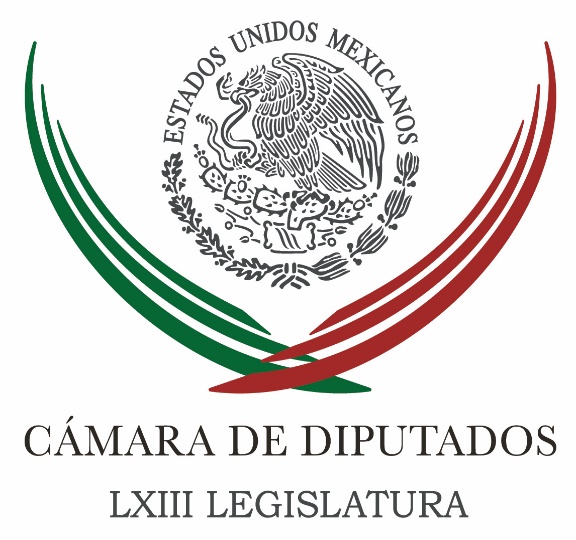 Carpeta InformativaSegundo CorteResumen: No se puede negociar la justicia en aras de obtener votos: Navarrete PridaSAT embargará 500 mdp a Antonio Tarek, ex tesorero de Javier DuarteInstituto Electoral reforzará protección de datos personales Difunde PRI lista de aspirantes a legisladoresAMLO, arriba en las encuestas porque lleva 20 años en campaña: PANRepresentantes reconocen avances en las mesas de modernización del TLCAN30 de enero de 2018TEMA(S): Información General FECHA: 30/01/18HORA: 00:00NOTICIERO: MVS Noticias EMISIÓN: Segundo CorteESTACIÓN: OnlineGRUPO: MVS 0No se puede negociar la justicia en aras de obtener votos: Navarrete PridaEl secretario de Gobernación, Alfonso Navarrete Prida, advirtió que no se puede negociar la justicia en aras de obtener votos, ya que esto daña al país y su historia.Al inaugurar los trabajos de la XII Reunión Plenaria de los senadores del PRI, Alfonso Navarrete destacó que uno de los principales retos de este año será consolidar la gobernabilidad democrática.Señaló que lo que está en juego es el respeto a valores republicanos como la democracia y la justicia, por lo que pidió hacerles honor con toda seriedad.Navarrete Prida resaltó que para hacer valer la ley no puede haber claudicaciones ni negociaciones, las únicas negociaciones, dijo, deben ser en el marco de la ley.El secretario de Gobernación anticipó que este año será muy complejo para nuestro país, pues enfrentará el mayor desafío democrático de su historia, lo cual, dijo, se podrá dirimir a través del sistema de gobernabilidad que corresponde a todos. ys/m.TEMA(S): Información GeneralFECHA: 30/01/2018 HORA: 11: 40 PMNOTICIERO: 24 Horas OnlineEMISIÓN: Segundo CorteESTACION: OnlineGRUPO: 24 HorasSAT embargará 500 mdp a Antonio Tarek, ex tesorero de Javier DuarteA Antonio Tarek Abdalá, ex tesorero de Javier Duarte, le serán embargados bienes hasta por 500 millones de pesos por el Servicio de Administración Tributaria (SAT), para garantizar el pago derivado de las sanciones impuestas por la Auditoría Superior de la Federación (ASF) en 2016.Pese a que el actual diputado federal por el Partido Revolucionario Institucional (PRI) impugnó la sanción y promovió un juicio de nulidad ante el Tribunal Federal de Justicia Administrativa, Abdalá no cubrió las garantías de siete créditos fiscales por 500.6 millones de pesos por lo que la autoridad fiscal determinó continuar el procedimiento, informó el diario Reforma.En septiembre de 2016, la Contraloría de Veracruz inhabilitó a Abdalá para ocupar cargos públicos durante 10 años por su responsabilidad en el desvío de 315 millones de pesos de recursos federales provenientes del Fondo de Aportaciones para los Servicios de Salud en el ejercicio de 2013 y que durante ese procedimiento, el propio funcionario admitió fue utilizado para el pago de salarios de maestros, tareas de seguridad pública y otras prioridades del Gobierno de Javier Duarte.Tarek Abdalá está sujeto desde enero de 2017 a un proceso de desafuero en la Cámara de Diputados, solicitado por la Fiscalía General del Estado de Veracruz que le investiga por el presunto desvío de 23 mil 156 millones de pesos del erario durante el gobierno de Javier Duarte.Aunque el desafuero de Tarek Abdalá no se ha concretado, este perderá el fuero el próximo 1 de septiembre, en que concluye su encargo como diputado federal. bmj/mTEMA(S): Información GeneralFECHA: 30/01/2018 HORA: 11: 36 PMNOTICIERO: 20 Minutos OnlineEMISIÓN: Segundo CorteESTACION: OnlineGRUPO: 20 MinutosInstituto Electoral reforzará protección de datos personales Después del 1 de julio, el Instituto Nacional Electoral (INE) implementará medidas para que la Listas Nominales de Electores sean devueltas a la autoridad electoral una vez concluida la votación, con el objetivo de proteger los datos personales de los ciudadanos. Como parte de su plan de trabajo en 2018, la Comisión del Registro Federal de Electores del Instituto Nacional Electoral (INE) realizará modificaciones y dará seguimiento al Procedimiento y Protocolo de seguridad para la generación, impresión, entrega, devolución y destrucción de las listas para su uso en las jornadas electorales. El consejero Marco Antonio Baños mencionó que es una labor conjunta entre los partidos políticos y el órgano electoral vigilar que los cuadernillos se regresen posterior a la Jornada Electoral, debido a que puede existir la posibilidad de que los datos sean usados de forma indebida. “Es una actividad que está ligada a esfuerzos institucionales, pero también de los partidos para que se considere en el momento de la acreditación de sus representantes, ya que los cuadernillos son fuentes de información en las mesas directivas de casillas”, señaló en un comunicado. Indicó que a lo largo del procedimiento de capacitación se entregará un informe a la Comisión Nacional de Vigilancia por parte del Registro Federal de Electores sobre el avance en la implementación de estas medidas. Durante la sesión extraordinaria, el presidente de la Comisión del Registro Federal de Electores, Enrique Andrade, manifestó que se atenderá la petición de los partidos políticos para adecuar lineamientos relacionados con la protección y el tratamiento de los datos personales de los ciudadanos registrados en el Padrón Electoral y la Listas Nominales durante el primer trimestre del año. Señaló que se propondrá modificar los lineamientos para que las autoridades jurisdiccionales y administrativas no accedan al Sistema Integral de Información del Registro Federal de Electores (SIIRFE) como se pretende, sino que continúen atendiendo solicitudes de información. En ese sentido, la consejera Dania Ravel expresó que es motivo de preocupación que se mantenga este lineamiento como está, debido a que es necesario implementar medidas adicionales para la protección de datos personales. bmj/mTEMA(S): Información GeneralFECHA: 30/01/2018HORA: 11:14NOTICIERO: La Jornada OnlineEMISIÓN: Segundo CorteESTACION: OnlineGRUPO: La JornadaDifunde PRI lista de aspirantes a legisladoresEl PRI dio a conocer este martes la lista de aspirantes a ocupar un lugar en el Congreso de la Unión que cumplieron los requisitos estatutarios. No hay aún preseleccionado para Oaxaca.La lista incluye 71 aspirantes al Senado de la República y 454 a la Cámara de Diputados.En el primer caso se da como procedente a dirigentes estatales y de sectores y organismos que integran el tricolor. Por ejemplo, para Aguascalientes postularán a Lorena Martínez, líder del movimiento territorial; está también el ex gobernador de Chihuahua José Reyes Baeza; el ex gobernador de Colima Fernando Moreno Peña; por Guanajuato Bárbara Botello, ex alcaldeza de León; y Manuel Añorve, para Guerrero. Para Hidalgo va Nuvia Mayorga, la ex Comisionada para la Atención a Grupos Indígenas, cercana al ex secretario de gobernación, Miguel Ángel Osorio Chong; para el Estado de México César Camacho Quiróz; para Nuevo León Jorge Mendoza Garza y en el caso de Sonora la diputada Silvana Beltrones. A Tabasco también otro ex gobernador, Manuel Andrade; a Veracruz Juan Nicolás Callejas y a Yucatán Jorge Carlos Ramírez Marín, presidente de la Cámara de Diputados.Igualmente difundió la lista de aquellos que pasan a la siguiente fase: un examen de conocimientos generales y básicos para quien busque un lugar en el legislativo.Los espacios que serán sometidos a esta fase previa fueron definidos previamente por el partido y, el resto, será elegido de manera directa a través de una comisión.Para el caso de aspirantes a senadurías harán examen aspirantes de Baja California, Ciudad de México, Guanajuato y Querétaro, mientras que para diputados federales son de Aguascalientes, Baja California, Chiapas, Ciudad de México, Guanajuato, Guerrero, Jalisco, Michoacán, Morelos, Puebla, San Luis Potosí, Tabasco, Tamaulipas y Tlaxcala. ar/mTEMA(S): Información General FECHA: 30/01/18HORA: 00:00NOTICIERO: MVS NoticiasEMISIÓN: Segundo CorteESTACIÓN: OnlineGRUPO: MVS0AMLO, arriba en las encuestas porque lleva 20 años en campaña: PANEl presidente nacional del Partido Acción Nacional (PAN), Damián Zepeda, aseguró que Andrés Manuel López Obrador lleva 20 años haciendo campaña y por eso se ubica en el primer lugar de las encuestas.“Este precandidato lleva dos décadas haciendo campaña, pero la realidad es que está estancado. Él representa un cambio con idas viejas y del pasado”, expresó en entrevista radiofónica. Por ello, consideró, la gente debe conocer propuestas más innovadoras.Zepeda compartió en torno a la campaña del precandidato Ricardo Anaya, que, junto con los otros coordinadores de la coalición, Manuel Granados y Dante Delgado, trabaja por posicionar su propuesta.“Estamos contentos porque vemos cómo se consolida la campaña de Anaya, quien busca cambiar la manera de gobernar el país con una visión a futuro, soluciones modernas, innovadores y a acorde al contexto actual”. ys/m.TEMA(S): Información GeneralFECHA: 30/01/2018HORA: 13:41NOTICIERO: Noticieros TelevisaEMISIÓN: Segundo CorteESTACION: OnlineGRUPO: Televisa0Representantes reconocen avances en las mesas de modernización del TLCANLa sexta ronda de la modernización del Tratado de Libre Comercio de América del Norte (TLCAN) concluyó con una declaración trilateral de los representantes de los países que lo integran: Idelfonso Guajardo, secretario de Economía de México; Chrystia Freeland, canciller de Canadá, y Robert Lighthizer, representante comercial de Estados Unidos.Idelfonso Guajardo, secretario de Economía de México, aseveró que “estamos en un momento mucho mejor en esta negociación a estas alturas. Pudimos cerrar el capítulo sobre Combate a la Corrupción, que incluye disciplinas fuertes que van más allá de todo lo que se haya hecho en acuerdos de comercio anteriores”.Durante una semana de negociaciones se logró también avances significativos en los capítulos de Medidas Sanitarias y Fitosanitarias, Telecomunicaciones y Obstáculos Técnicos al Comercio. México y Canadá apuestan por un tratado del siglo XXI justo y reciproco para los tres países. Estados Unidos insiste en que la negociación tiene que ser favorable en cuanto a superávit para su país y reconoció que el proceso aún avanza muy despacio.Robert Lighthizer, representante de Comercio de Estados Unidos, dijo que su país “ve el TLCAN como un acuerdo muy importante. Estamos comprometidos a avanzar. Tengo esperanzas de que los avances se aceleren”.No hubo avances en los temas críticos como la regla de origen de automóvil, la Cláusula Sunset y la Resolución de Controversias, pero los tres países mostraron apertura y disposición para escuchar ideas creativas e innovadoras como las que presentó Canadá.Chrystia Freeland, canciller de Canadá, señaló que “esto abarca ideas para actualizar las reglas de origen del TLCAN para los autos de modos que atraigan nuevas inversiones a la industria norteamericana, promoviendo empleos de valor agregado en investigación y desarrollo, autos autónomos y eléctricos de nueva generación y producción norteamericana de acero y aluminio. La industria de ambos lados de la frontera ha acogido con agrado este enfoque”.En conferencia de prensa, el secretario Guajardo subrayó que las negociaciones deben de dar frutos después de febrero y no más tarde de junio y que sería desacertado ponerlas a invernar debido a los procesos electorales internos tanto en México como en Estados Unidos.De acuerdo con el funcionario mexicano, “esperamos que nuestro esfuerzo pueda rendir frutos lo más pronto posible porque es lo más saludable a los agentes económicos y a los mercados, pero en ese proceso pues claramente tiene que haber flexibilidad de las partes involucradas”.Lo más importante de esta ronda es que nadie se levantó de la mesa de negociaciones y esto abona confianza y optimismo para seguir adelante, avanzar y poder cerrar más capítulos en la próxima ronda en la Ciudad de México. Duración 00’’, nbsg/m. Carpeta InformativaTercer CorteResumen: Por anticorrupción, diputados coinciden con llamado de IP pero reparten culpasDiputados de Morena definen agenda legislativaLópez Obrador intenta copar instituciones, estima coordinador panista Hay desbandada en San Lázaro, coordinadores y diputados dejan la curul por otro cargoNiega Panal división y desbandada; salidas de dos o tres personajes son irrelevantesPT y Morena impedirán en el Senado el nombramiento del Fiscal GeneralLa verdadera encuesta se verá el 1 de julio: Emilio GamboaBarbosa es precandidato de Morena al gobierno de PueblaMéxico no pagará el muro fronterizo, reitera Navarrete PridaA punto de concluir renegociación de acuerdo con Europa y TPP anuncia VidegarayPRI perfila llegada de César Camacho, Nuvia Mayorga y Manuel Añorve al Senado30 de enero de 2018TEMA(S): Partidos PolíticosFECHA: 30/01/18HORA: 16:25NOTICIERO: Excélsior.comEMISIÓN: Tercer CorteESTACION: Online:GRUPO: Excélsior.com0Por anticorrupción, diputados coinciden con llamado de IP pero reparten culpasTania Rosas y Vanessa Alemán, reporteras: Los diputados coincidieron con el sector empresarial en que México requiere que se completen las bases y nombramientos del Sistema Nacional Anticorrupción, pero reparten culpas entre grupos parlamentarios por la falta de acuerdos.Uno de los nombramientos pendientes en San Lázaro es el del Auditor Superior de la Federación, no obstante, los diputados se reparten culpas por atorar la designación.Morena afirma que no ha salido el auditor porque los perfiles no son afines a la mafia del poder, mientras que el PRD acusa al PRI de atorar el nombramiento. En tanto, el PRI le echa la culpa al PAN de tambalear las ternas.Y no salió el auditor superior porque no era afín al PAN o al PRI. Ya basta, nosotros ya estamos trabajando porque sí tenemos prisa por construir y arreglar este país que es un verdadero desorden”, dijo la coordinadora de Morena, Rocío Nahle.El PRI, sus legisladores, tramposamente quieren hacer creer que es la minoría, o sea que somos nosotros quienes la están trabajando cuando las reglas de la Cámara dicen que son las mayorías las que lo deciden”, enfatizó el perredista Rafael Hernández Soriano.Hernández Soriano incluso dijo que, si se quiere hacer frente a la corrupción, el PRI debe dejar de proteger al diputado Tarek Abdala y aceptar que le quiten el fuero, luego de que el Servicio de Administración Tributaria le embargará al extesorero de Javier Duarte 500 millones de pesos en bienes, tras las irregularidades detectadas por la Auditoría Superior de la Federación (ASF) en el gobierno de Veracruz.Por otro lado, Morena rechazó que Andrés Manuel López Obrador quiera impulsar a fiscales carnales. Esto luego de que el PRD evidenció que los perfiles que planteó el precandidato presidencial de la alianza Juntos Haremos Historia son allegados a él o a su partido. dlp/mTEMA(S): Trabajo Legislativo FECHA: 30/01/18HORA: 16:01NOTICIERO: Notimex / 20minutos EMISIÓN: Tercer Corte  ESTACION: Online GRUPO: Notimex 0Diputados de Morena definen agenda legislativaLa bancada de Morena en la Cámara de Diputados definió su agenda para el último periodo ordinario de sesiones de la actual legislatura, en la que destaca la aprobación de nombramientos pendientes, como el de auditor Superior de la Federación. Acompañados por su dirigente nacional, Yeidckol Polevnsky, los diputados de Morena acordaron impulsar 10 puntos prioritarios de las 384 iniciativas que han presentado, además de dar seguimiento a la resolución de la Suprema Corte de Justicia de la Nación sobre la acción de inconstitucionalidad contra la Ley de Seguridad Interior. Entre los temas a impulsar por esa fuerza política, figuran la ley para atender la reconstrucción y la emergencia nacional ocasionada por los sismos de septiembre de 2017. Además, el combate a la corrupción con reformas constitucionales y legales para que los presidentes de la República sean sujetos de delitos y hechos de corrupción como cualquier servidor público, que estos actos ilícitos sean imprescriptibles, y que en esos casos también proceda la extinción de dominio. También la aprobación de los nombramientos pendientes, como los titulares de los órganos internos de control del Instituto Nacional de Transparencia, Acceso a la Información y Protección de Datos Personales (Inai), del Instituto Federal de Telecomunicaciones y de la Comisión Federal de Competencia Económica, así como dictaminar la ley para regular la publicidad del Estado, entre otras. Por separado, la presidenta nacional de Morena, Yeidckol Polevnsky, rechazó que las propuestas para fiscales general, anticorrupción y electoral que hizo Andrés Manuel López Obrador, precandidato presidencial de ese partido, sean de "amigos, cuates o carnales"./gh/mTEMA(S): Trabajo legislativo FECHA: 30/01/18HORA: 15:12NOTICIERO: Notimex / 20minutos EMISIÓN: Tercer Corte  ESTACION: Online GRUPO: Notimex 0López Obrador intenta copar instituciones, estima coordinador panista El coordinador del Partido Acción Nacional (PAN) en la Cámara de Diputados, Marko Cortés Mendoza consideró que las propuestas del precandidato de la coalición Juntos Haremos Historia, Andrés Manuel López Obrador para las fiscalías General y Anticorrupción, demuestran que intenta “copar” y adueñarse de las instituciones. “No queremos que llegue el populismo destructivo, que se va adueñar de las instituciones (…) eso es precisamente lo que pasó en Venezuela”, señaló al arranque de la sexta reunión plenaria de los diputados panistas. En la sede del Comité Ejecutivo Nacional del PAN, en la colonia Del Valle, el legislador presentó a Gustavo Torres Briceño exiliado venezolano y profesor de la Universidad George Washington, así como a Gloria Álvarez Cross, consultora política de Media Social Influencer, quienes hablaron en el panel “Riesgo del populismo Radical: caso Venezuela”. Cortés Mendoza confió en que ambos ponentes les “den armas para decirle: ¡no a ese populismo destructivo que puede hacer que México pierda lo poco que hemos conquistado. Queremos decirle a todo México que no queremos que nuestro país pierda lo poco que hemos logrado”. Aseguró que en la reunión plenaria también, determinarán la agenda legislativa del próximo periodo de sesiones y adelantó que presentarán junto con el Partido de la Revolución Democrática (PRD) y Movimiento Ciudadano, la legislación secundaria para los gobiernos de coalición. Auguró un periodo difícil, pues por un lado deben ser productivos en lo legislativo, pero por el otro, “asumimos nuestra responsabilidad de ser un brazo político de Acción Nacional”. Recordó que si bien, su partido ha sabido sentarse a negociar y discutir, cuando ha sido necesario, “nos hemos levantado de la mesa, siempre con dignidad y siempre congruentes con lo que dijimos”. /gh/mTEMA(S): Información GeneralFECHA: 30/01/18HORA: NOTICIERO: Noticias MVSEMISIÓN: Tercer CorteESTACION: InternetGRUPO: MVSHay desbandada en San Lázaro, coordinadores y diputados dejan la curul por otro cargoAngélica Melín, reportera: En la Cámara de Diputados, el último periodo ordinario de sesiones de la LXIII Legislatura iniciará con las fracciones parlamentarias maltrechas y descabezadas. Los coordinadores al menos cinco grupos, del Partido Revolucionario Institucional (PRI), Partido de la Revolución Democrática (PRD), Movimiento Ciudadano (MC), Partido Acción Nacional (PAN) y Movimiento de Regeneración Nacional (Morena), ya han solicitado licencia al cargo o lo harán en los próximos días o seguirán en San Lázaro, pero se concentrarán en sus aspiraciones a nuevos puestos de representación popular, en especial en el Senado de la República.En el caso del coordinador del Partido Verde Ecologista (PVEM), Jesús Sesma, se ha limitado a señalar que no solicitará licencia como diputado, pero no ha aclarado si buscará un nuevo cargo público. Al respecto, el líder parlamentario de Nueva Alianza (Panal), Luis Alfredo Valles, prácticamente el único que se mantendrá en funciones de tiempo completo, dijo que la situación es “normal” y propia de las temporadas electorales. Sin embargo, subrayó que en San Lázaro se requieren legisladores centrados en los asuntos parlamentarios, no en los electorales. “Es normal ver en estos tiempos esta parte de la participación de muchos de nuestros compañeros legisladores en algún espacio de elección. Celebro que aunque en muchos casos no haya necesidad de solicitar su licencia lo hagan, a efecto de que permitan que alguien con el tiempo y la disposición puedan ocupar sus espacios para entonces seguir construyendo los consensos que son necesarios”, apuntó Valles Mendoza. Al respecto, la coordinadora parlamentaria de Morena, Rocío Nahle, que no solo se ha registrado como aspirante a una senaduría por la vía uninominal, sino que fue “designada” por Andrés Manuel López Obrador como probable titular de la Secretaría de Energía, en caso de que su proyecto gane la elección del 1 de julio, afirmó que ella seguirá trabajando y ocupando el cargo hasta que los plazos legales se lo permitan. Indicó que seguirá en su puesto hasta el mes de marzo o abril, y en ese lapso, bien pueden resolverse pendientes como el nombramiento del titular de la Auditoría Superior de la Federación (ASF). El caso de la bancada del Partido Encuentro Social (PES) es más complicado, ya que hace unas semanas se quedó sin coordinador, luego de que el diputado por Hidalgo, Alejandro González Murillo, renunciara a su militancia en protesta por la alianza electoral establecida entre su ex partido y Morena. De modo que de las ocho bancadas con representación en la Cámara, solo la del Panal conservará el resto de la Legislatura a su coordinador. Los demás se irán de licencia, como ya lo ha hecho el del MC, o bien, seguirán despachando en San Lázaro, pero atendiendo sus aspiraciones personales. Entre los diputados federales que también prevén “brincar” de una cámara del Congreso a otra o bien, a gubernaturas, diputaciones locales, alcaldías y otros puestos en disputa, se encuentran el líder parlamentario del PRI, César Camacho, que ya se registró formalmente ante los órganos internos de su partido, como aspirante al Senado de la República. El caso podría ser el mismo para el presidente de la Mesa Directiva de San Lázaro y del Congreso de la Unión, Jorge Carlos Ramírez, que también se anotó como precandidato al Senado. En ese caso, en cuanto el diputado Ramírez Marín pida licencia al cargo, la Cámara y el Congreso quedarían en manos de un sustituto. El coordinador del PRD, Francisco Martínez, tiene previsto hacer campaña por la gubernatura de Oaxaca; y su homólogo panista Marko Cortés buscará pasar al Senado de la República. Mientras tanto, hace semanas que el coordinador del MC, Clemente Castañeda, dejó sus oficinas en San Lázaro para medirse contra el independiente Pedro Kumamoto por una senaduría por Jalisco. Otros que ya han solicitado licencia son el ex diputado del MC y actual integrante de Morena, Carlos Lomelí, que será candidato de ese partido a la gubernatura de Jalisco; su compañero de partido, Rogerio Castro, que contenderá por la gubernatura de Yucatán. A ellos se suma el diputado Cuitláhuac García, que va por su segundo intento en tres años, para disputar la primera magistratura de Veracruz.Algunos otros legisladores que preferirán hacer precampaña y campaña en lugar de atender los asuntos parlamentarios, son el panista morelense Javier Bolaños, ex presidente de la Cámara de Diputados, quien buscará gobernar su entidad. El caso es el mismo para el diputado del PRI, Matías Nazario. La vicecoordinadora del MC, María Elena Orantes, también dejó sus tareas en la Cámara para postularse como precandidata de la coalición opositora “Por México al Frente”, al gobierno de Chiapas. La diputada priísta por Tabasco, Georgina Trujillo, dejó el cargo de diputada para competir por el gobierno de ese estado; mientras que la guanajuatense Bárbara Botello pretende disputar la gubernatura de su entidad; y su compañera Azul Etcheverry, buscará una senaduría.El vicecoordinador del PRD, Jesús Zambrano, y su compañero de bancada, el presidente de la Comisión de Puntos Constitucionales, Guadalupe Acosta, pretenden pasar a la siguiente Legislatura, pero en el Senado de la República. Masn/mTEMA(S): Partidos PolíticosFECHA: 30/01/18HORA: NOTICIERO: Noticias MVSEMISIÓN: Tercer CorteESTACION: Online:GRUPO: Noticias MVS0Niega Panal división y desbandada; salidas de dos o tres personajes son irrelevantesAngélica Melin Campos, reportera: El Partido Nueva Alianza no ha sufrido ningún descalabro ni desbandadas, con las salidas de “dos o tres” personas, como el nieto de la profesora Elba Esther Gordillo, René Fujiwara, que ya no formaban parte de esa fuerza política, afirmó el coordinador en la Cámara de Diputados, Luis Alfredo Valles. “No es ninguna representación importante, son dos o tres personas las que encabezan una rueda de prensa y solamente es eso. El magisterio está unido, está trabajando, están en las aulas, están haciendo su labor por México. Discúlpeme mucho, pero son personajes que ya habían renunciado a Nueva Alianza y que su participación la definirán en su calidad de ciudadanos”, minimizó.Entrevistado en el marco de la reunión plenaria de su fracción en San Lázaro, Valles Mendoza indicó que el voto del magisterio será plural en las elecciones del 1 de julio, y aunque nadie puede garantizar que todos los maestros voten por el precandidato de la alianza con el Partido Revolucionario Institucional (PRI), aseveró que quienes siguen respaldando al PANAL, también estarán en las urnas con el “ciudadano” Meade. “Yo no veo ninguna división en el magisterio, veo un cuerpo actuante, vivo, plural, con participación política en todos los ámbitos, no veo la división en ningún lado. Simplemente la expresión de diversos personajes que deciden su participación en uno u otro espacio. Lo que les puedo decir es que en Nueva Alianza están participando el grueso de los trabajadores del magisterio por convicción”, remarcó.En cuanto a la agenda legislativa del Panal, refrendó que en el periodo ordinario de sesiones que iniciará este jueves, se impulsarán asuntos de transparencia, anticorrupción, educación, desarrollo económico y sustentable; así como propuestas para blindar la economía nacional. Al inaugurar el encuentro, escucharon el mensaje de su dirigente nacional, Luis Castro, que retornará a la sede del Palacio Legislativo por la tarde, para asistir a la presentación de los miembros del gabinete señalados. dlp/mTEMA(S): Información GeneralFECHA: 30/01/18HORA: NOTICIERO: Noticias MVSEMISIÓN: Tercer CorteESTACION: InternetGRUPO: MVSPT y Morena impedirán en el Senado el nombramiento del Fiscal GeneralÓscar Palacios Castañeda, reportero: La bancada del PT-Morena en el Senado acordó impedir el nombramiento del Fiscal General de la República, así como del Fiscal Anticorrupción, a fin de evitar que el PRI y el PAN se pongan de acuerdo y designen fiscales a modo.Al presentar la agenda legislativa que impulsarán el próximo periodo ordinario de sesiones, el vicecoordinador del PT-Morena en la Cámara Alta, Miguel Barbosa Huerta, advirtió que los hombres del poder en nuestro país requieren un Fiscal General transexenal que los proteja.Señaló, en este sentido, que tanto el PRI como el PAN podrían ponerse de acuerdo para imponer un fiscal que les pueda garantizar impunidad ante todos los delitos que han cometido.Miguel Barbosa resaltó que el proceso de designación está completamente viciado, por lo que la bancada del PT-Morena se opondrá a que se elijan fiscales anuentes, funcionales o dependientes.Por otro lado, los senadores del PT-Morena anticiparon que impulsarán un conjunto de reformas en materia de combate a la corrupción, así como para eliminar fueros y privilegios de funcionarios públicos.Detallaron que presentarán también una iniciativa de Ley de Propaganda Gubernamental, además de que se impulsará una ley de Salario Máximo de Servidores Públicos. Masn/mTEMA(S): Partidos PolíticosFECHA: 30/01/18HORA: 14:36NOTICIERO: 24 HORASEMISIÓN: Tercer CorteESTACION: Online:GRUPO: 24 HORAS0La verdadera encuesta se verá el 1 de julio: Emilio GamboaOmar Tinoco, reportero: El coordinador de los senadores del Partido Revolucionario Institucional (PRI), Emilio Gamboa Patrón, reconoció que 2018 será un año complejo y difícil, que se desarrollará en un contexto político y electoral desafiante.Al inaugurar la XII Reunión Plenaria de los senadores priistas, Gamboa Patrón, destacó que en julio próximo, se tendrá en México la elección más grande en la historia de nuestro país.“La más fuerte, la más combatida, la más democrática”, ante la cual destacó que las mujeres y hombres priistas en el senado, están comprometidos y trabajando para su candidato, “para el candidato José Antonio Meade, del cual no tenemos duda, la verdadera encuesta se va a ver el primero de julio y el primero de julio el PRI, el Verde y Nueva Alianza, llevarán a José Antonio Meade a la Presidencia de la República”.Este martes, asistieron como invitados a la última reunión plenaria de la actual legislatura, el secretario de Gobernación, Alfonso Navarrete Prida; el secretario de Relaciones Exteriores, Luis Videgaray, y por la tarde se espera la asistencia del secretario de Economía, Ildefonso Guajardo.Mañana, estarán invitados, el secretario de Hacienda, José Antonio González, el de Energía, Pedro Joaquín Coldwell, el de Sedesol, Eviel Pérez Magaña y la clausura la hará el presidente nacional del PRI, Enrique Ochoa Reza. dlp/mTEMA(S): Partidos PolíticosFECHA: 30/01/18HORA: 14:00NOTICIERO: Milenio.comEMISIÓN: Tercer CorteESTACION: Online:GRUPO: Milenio.com0Barbosa es precandidato de Morena al gobierno de PueblaOmar Brito y Angélica Mercado, reporteros: El senador Miguel Barbosa se registró como precandidato a la gubernatura de Puebla ante la Comisión Nacional de Elecciones de Morena, donde afirmó que la máxima prioridad es el bien de los habitantes de ese estado y que Andrés Manuel López Obrador sea Presidente.El legislador del bloque PT-Morena dijo que entregó al Senado su solicitud de licencia por escrito, la cual se hará válida hasta el 8 de febrero. No obstante, afirmó que pidió a la Mesa Directiva dejar de recibir salario, prerrogativas y cualquier recurso público a partir del 1 de febrero.   "Vamos a ir con todas las reglas y absoluta honestidad como lo establece la regla de nuestro líder Andrés Manuel López Obrador. En Puebla identificamos perfectamente cuál es la necesidad, y la máxima prioridad en este proceso electoral es que López Obrador sea Presidente. Con esa satisfacción entrego documentos", afirmó al registrarse ante Yeidkol Polevnsky, presidenta de Morena.Momentos antes, Barbosa se despidió de sus compañeros de bancada, de quienes dijo recibió un trato generoso.Durante su participación en la plenaria de los senadores del PT-Morena, Barbosa dijo que su “paso por el Senado ha sido una de las mejores épocas de mi vida, he sorteado hasta la muerte, y aquí estamos, siempre como opositores, defendiendo nuestras convicciones y reconociendo que hay que ir más allá de todos los intereses personales”.Criticó al PRD, al acusar que ya no es de izquierda y que las decisiones de ese partido se toman en dependencias federales. dlp/mTEMA(S): Información GeneralFECHA: 30/01/18HORA: 16:06NOTICIERO: La Crónica.comEMISIÓN: Tercer CorteESTACION: Online:GRUPO: La Crónica.com0México no pagará el muro fronterizo, reitera Navarrete PridaNotimex: Resaltó que nuestro país mantiene y mantendrá firme la defensa de sus connacionales en Estados Unidos.A un año de la administración del presidente estadunidense Donald Trump, el secretario de Gobernación, Alfonso Navarrete Prida, resaltó México mantiene y mantendrá firme la defensa de sus connacionales en Estados Unidos y ha dejado claro que no participará en la construcción de muro alguno en la frontera común.Entrevistado luego de reunirse con el gobernador de Chiapas, Manuel Velasco, el responsable de la política interna del país dijo que si bien en números absolutos y reales la pretensión de una expulsión masiva del vecino país del norte hacia México no se ha concretado, lo que sí ha cambiado es la actitud del nuevo gobierno de ese país.“Y eso es donde tiene que ser muy firme el gobierno mexicano, como lo está haciendo, es en el tema de la actitud. Las actitudes generan xenofobia y la xenofobia genera violencia y violación de derechos humanos y en eso sí tenemos que ser muy claros”, resaltó. dlp/mTEMA(S): Información GeneralFECHA: 30/01/18HORA: 17:17NOTICIERO: Enfoque NoticiasEMISIÓN: Tercer CorteESTACION: Online:GRUPO: Enfoque Noticias0A punto de concluir renegociación de acuerdo con Europa y TPP anuncia VidegarayNotimex: La renegociación del acuerdo global que México realiza con la Unión Europea y el Tratado de Asociación Transpacífico avanzan de manera ordena, disciplinada, y están muy cerca de llegar a su conclusión, afirmó el canciller Luis Videgaray Caso.Durante su participación en la reunión plenaria de senadores del PRI y PVEM, el titular de la Secretaría de Relaciones Exteriores (SRE) puntualizó que el acuerdo con Europa, que data del año 2000, tiene tres pilares: el político, el de cooperación y el comercial.En ese sentido, aseveró que ya se ha concluido la negociación de los pilares políticos y de cooperación, y hay un avance de 90 por ciento o más en el referente al rubro comercial, que corre a cargo de la Secretaría de Economía.“Estamos seguros que, conforme ocurra en las pláticas pendientes, habremos de acercar posiciones y tenemos una posibilidad real de tener un acuerdo renovado que tiene un objetivo muy específico, que es que haya un mercado más grande para los productos mexicanos, de todo tipo”, agregó.Con respecto a Asia-Pacífico, Videgaray Caso puntualizó que México sigue siendo un participante activo en la negociación del Tratado de Asociación Transpacífico (TPP, por sus siglas en inglés), pese a que Estados Unidos se haya retirado. dlp/mTEMA(S): Partidos PolíticosFECHA: 30/01/18HORA: 14:08NOTICIERO: El Financiero.comEMISIÓN: Tercer CorteESTACION: Online:GRUPO: El Financiero.com0PRI perfila llegada de César Camacho, Nuvia Mayorga y Manuel Añorve al SenadoMagali Juárez, reportera: El Partido Revolucionario Institucional (PRI) perfiló a personajes como César Camacho Quiroz; Nuvia Mayorga, y Manuel Añorve a ocupar un lugar en el Senado, luego de la depuración de aspirantes que buscan una candidatura al Congreso de la Unión.De esta forma, la Comisión Nacional de Procesos Internos, que preside Rubén Escajeda, eliminó a 171 en la primera etapa de revisión de las solicitudes que ingresaron el pasado fin de semana para participar en el proceso interno.De entre los aspirantes al Senado que fueron avalados se encuentran: Nancy Sánchez Arredondo, de Baja California; José Encarnación Alfaro, de la Ciudad de México; Verónica Martínez García, de Coahuila; Fernando Moreno Peña, de Colima; Azul Etcheverry, de Guanajuato; Manuel Añorve, de Guerrero.También de Nuvia Mayorga, de Hidalgo; Alejandra del Moral y César Camacho, del Estado de México; Juan Carlos Lastiri, de Puebla; Raymundo King, de Quintana Roo; Manuel Andrade, de Tabasco, y Jorge Carlos Ramírez Marín, de Yucatán.Entre los que buscan la candidatura a San Lázaro y que también pasaron a la fase previa están Lilia Merodio, de Chihuahua; Dunia Ludlow e Israel Betanzos, de la Ciudad de México; Mely Romero, de Colima; Leticia Herrera Ale y Esteban Villegas, de Durango; Ricardo Aguilar Castillo, del Estado de México, Wilfrido Lázaro Medina, de Michoacán; Juan Ernesto Millán Pietsch, de Sinaloa, y Mariano González Aguirre, de Tlaxcala.La Comisión determinó que fueron improcedentes los registros de 11 de 71 aspirantes al Senado de la República, mientras que en el caso de los aspirantes a la Cámara de Diputados descartó a 160 de los 454 aspirantes registrados.De acuerdo con los predictámenes, de los priistas que se apuntaron para conseguir un escaño en la Cámara alta no procedieron tres registros de Tabasco; dos de Aguascalientes y Nayarit, y en Michoacán, Morelos y Querétaro, uno por cada entidad.De los que aspiraban a llegar a San Lázaro, la Comisión determinó que no fueron procedentes 23 solicitudes de Guanajuato; 21 de la Ciudad de México; 19 de Puebla; 17 de Jalisco; 16 de Michoacán; ocho de Querétaro; siete de Nayarit; seis de Baja California y Oaxaca; 5 de Chihuahua, Estado de México, Tabasco y Veracruz; cuatro de Morelos; tres de Tamaulipas; dos de Aguascalientes, Nuevo León y San Luis Potosí, y uno en Coahuila, Durango, Sonora y Tlaxcala.Entre los aspirantes al Senado que fueron eliminados se encuentran Alan David Capetillo Salas y Gregorio Zamarripa Delgado, de Aguascalientes; Ana Brasilia Espino Sandoval, de Michoacán; Roberto Abe Almada, de Morelos; Efrín Arellano Núñez y José Arturo Elenes Hernández, de Nayarit; Jesús María Rodríguez Hernández, de Querétaro; Francisco Antonio Astiazarán Gutiérrez, de Sonora, Liliana Madrigal Méndez, Lorena Beauregard y Alberto Gular Solórzano, de Tabasco.De los que querían llegar a la Cámara de Diputados bajo las siglas del PRI, la Comisión rechazó, entre otros, la solicitud de Rommel Arvizu Rashid y Jehú Sánchez Reyes, de Baja California; Ariel Díaz de León, de Chihuahua; María Elena Martínez Camacho, Víctor Amaya Contreras y Víctor Manuel Noriega, de la Ciudad de México.También de Rafael Valles Becerra, Amador Barragán García y Diego López Ovando, de Jalisco; David Magaña Benítez y Emiliano Espinosa Ponce, del Estado de México; Juan Carlos Álvarez Cornejo y Rocío Santos de la Cruz, de Michoacán; Rodolfo Campos Ballesteros y Carlos Rodríguez Padilla, de Nuevo León; Freddy Priego, de Tabasco, y Miguel Cavazos Guerrero, de Tamaulipas.De acuerdo con la cláusula décimo tercera de la convocatoria, los otros aspirantes que recibieron un predictamen de procedencia aplicarán para la fase previa, en la que a través de exámenes se evaluarán conocimientos aptitudes y habilidades para desempeñarse como legisladores. dlp/m